ROMÂNIA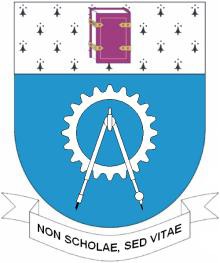 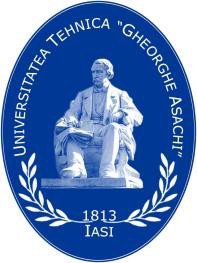 MINISTERUL EDUCAŢIEI NAŢIONALEUniversitatea Tehnică „Gheorghe Asachi” din IaşiFACULTATEA  DE  MECANICĂURL: www.mec.tuiasi.ro *  E-mail: decanat@mail.tuiasi.ro Tel./fax. +40 232 232337 * str.prof. Dimitrie Mangeron, nr.43, 700050, IaşiGHIDPENTRU ELABORAREA PROIECTULUI DE DIPLOMĂ(Finalizarea studiilor universitare de licenţă- Ciclul I, Sistem Bologna)Norme metodologiceStudiile în învăţământul universitar de licenţă se încheie cu examen de diplomă. Examenul de diplomă este public şi constă din două probe (orale):Evaluarea cunoştinţelor fundamentale şi de specialitate;Prezentarea şi susţinerea proiectului de diplomă.Procedura privind finalizarea studiilor universitare de licenţă (ciclul I – sistem Bologna) în Universitatea Tehnică “Gheorghe Asachi” din Iaşi, cod TUIASI.POB.16, poate fi găsită în manualul procedurilor, la adresa de internet: https://www.tuiasi.ro/wp-content/uploads/2020/05/PO.DID_.08_E3R2.pdfPentru sesiunile de finalizare a studiilor iulie și septembrie 2020, respectiv februarie 2021, ca urmare a instituirii unor măsuri excepţionale la nivel local şi naţional, examenul de diplomă constă în:a) proba 1: Prezentarea şi susţinerea proiectului de diplomă.În condițiile instituirii măsurilor excepționale, prezentarea şi susţinerea proiectului de diplomă se va face online, pe o platforma electronică adecvată de care dispune universitatea. Susţinerea în varianta online trebuie să fie înregistrată integral, pentru fiecare absolvent în parte, şi arhivată la nivelul facultăţii.Înscrierea candidaţilor pentru examenul de licenţă se efectuează cu minim 5 zile înainte de începerea examenului, la secretariatul facultăţii, prin depunerea de către conducătorului ştiinţific a cererii de înscriere la examen trimisă acestuia de candidat prin email, (formularul TUIASI.POB.16-F1) însoţită de referatul conducătorului ştiinţific, care va cuprinde aprecieri asupra conţinutului lucrării şi propunerea de notare a acesteia. Candidaţii la examenul de licenţă prezintă, la înscriere, un certificat de competenţă lingvistică într-o limbă de circulaţie internaţională, eliberat de către Centrul de Limbi Moderne din cadrul universităţii noastre.Pentru sesiunile de finalizare a studiilor iulie și septembrie 2020, respectiv februarie 2021, ca urmare a instituirii unor măsuri excepţionale la nivel local şi naţional, candidații vor transmite online:-	proiectul de diplomă-	referatul conducătorului ştiinţific, care va cuprinde aprecieri asupra conţinutului şi originalităţii proiectului şi propunerea de notare a acesteia-	copie după cartea de indentitate Colectivul de Limbi Străine din cadrul DPPD al Universităţii Tehnice "Gheorghe Asachi" din Iaşi va transmite secretariatelor facultăților lista studenților care ȋndeplinesc condițiile de ȋnscriere la examenul de finalizare.Examenul de licenţă este promovat dacă media aritmetică a notelor acordate de membrii comisiei – media de promovare a examenului – este de cel puţin 6,00 .Tipologia, volumul, structura cadru şi forma de prezentareAvând în vedere cunoştinţele variate pe care studenţii Facultăţii de Mecanică le acumulează în timpul anilor de studii, proiectele de diplomă pot fi concepute ca proiecte cu caracter tehnic.Volumul recomandat este de 50 – 80 pagini + anexe.Structura cadru recomandată pentru conţinut: rezumat, cuprins, memoriu justificativ, fundamentare teoretică (max.  1/3  din conţinut), parte aplicativă (proiectare,  cercetare),  concluzii, bibliografie.Din punct de vedere al formei de prezentare, proiectul de diplomă va cuprinde două părţi: partea scrisă şi partea grafică.Partea scrisă (50 - 80 pagini) va fi redactată respectând prescripţiile standardelor în vigoare: STAS 6857/2-85 Documentaţia tehnică în construcţia de maşini. Condiţii generale pentru documente scrise; STAS 6443-88 Prezentarea articolelor din publicaţiile ştiinţifice şi tehnice şi din alte publicaţii similare.Proiectul de diplomă se va redacta pe coli albe de format A4, cu marginile 30 mm stânga, 20 mm dreapta, sus şi jos, font Times New Roman cu mărimea caracterelor de 12 pt, la 1 rând distanţă, aliniat la ambele capete (justify). Va fi utilizat un header 15 mm care va conţine scris cu Arial 10 titlul lucrării şi un footer 15 mm care va cuprinde paginaţia, la mijloc, cifre arabe, Arial 10.Coperta va cuprinde: la partea superioară, UNIVERSITATEA TEHNICĂ “GHEORGHE ASACHI” DIN IASI apoi FACULTATEA DE MECANICĂ; la mijloc PROIECT DE DIPLOMĂ, apoiNumele şi Prenumele absolventului, urmat de Conducător ştiinţific, gradul titlul ştiinţific Numele şi Prenumele cadrului didactic îndrumător; la partea inferioară, anul elaborării.Prima pagină a părţii scrise (care constituie subcoperta), va fi la fel cu coperta dar la mijloc va fi scris şi titlul temei proiectului.Pagina a doua va conţine rezumatul (maxim 1 pagină) care reprezintă o redactare concisă şi precisă a conţinutului proiectului, a ideilor esenţiale, urmată de o scurtă sinteză a rezultatelor şi concluziilor. (Times New Roman 12 pt, la 1 rând).Pagina a treia a proiectului va conţine cuprinsul lucrării, folosind numerotarea zecimală. (Times New Roman 12 pt, la 1 rând).În continuare urmează conţinutul propriu-zis al proiectului (Times New Roman 12 pt, la 1 rând), care se va redacta sistematic, concis şi clar, evitând repetarea unor formule, explicaţii simple, etc.Relaţiile şi figurile se vor numerota pe capitole, în ordine crescătoare, recomandându-se ca după numărul figurii, să se specifice conţinutul acesteia. De exemplu :Fig. 2.4. Schema instalaţiei.Fig. <nr. capitol>.<nr. figură>. Caractere Times New Roman 10 pt bold Denumire figura. Caractere Times New Roman 10 ptFigurile vor avea dimensiunile corespunzătoare încadrării în pagină şi vor fi poziţionate central, la fel ca numerotarea şi conţinutul.Ecuaţiile se vor scrie cu Microsoft equation (insert→object→Microsoft equation). Se vor poziţiona central si se vor numerota între paranteze rotunde la marginea din dreapta, (<nr. capitol>.<nr. ecuaţie>).Referinţele bibliografice se vor menţiona în cadrul părţii scrise prin inserarea numărului de identificare între paranteze pătrate (numărul de ordine care indică poziţia publicaţiei citate în bibliografia de la sfârşitul proiectului)Partea grafică va cuprinde elemente specifice temei, care de la caz la caz pot fi:desene de ansamblu;desene de execuţie concepute de autor;plane de operaţii reprezentative;scheme cinematice;scheme de amplasare;diagrame obţinute experimental sau cu ajutorul programelor de calcul;scheme logice.Numărul concret şi volumul planşelor se vor stabili de comun acord cu conducătorul proiectului. Partea grafică va conţine minim 1 desen de ansamblu / subansamblu format A0 sau A1, şi minim 2 desene de execuţie A3 sau A4. Tehnica de realizare a părţii grafice va fi stabilită de comun acord cu cadrul didactic îndrumător. La aprecierea volumului părţii grafice se vor lua în considerare desenele elaborate de absolvent şi nu documentaţia preluată din diferite surse de documentare. Desenele vor fi întocmite respectând standardele fundamentale pentru reprezentările grafice inginereşti:SR EN ISO 5457:2002 Documentatia tehnica de produs. Formate si prezentarea elementelor grafice ale planselor de desen;SR 74: 1994 Împaturirea planselor de desen;SR ISO 7200: 1994 IndicatorSR ISO 7573:1994 Tabela de componentaSR EN ISO 126 20 2002 Principii generale de reprezentare. Conventii de baza pentru linii;SR ISO 3096: 1993 Desene tehnice. ScriereSR EN ISO 5455: 1997 Scari în desenul tehnicSR EN ISO 10209: 2002 Desene tehnice de produs. Sisteme de proiectie.STAS 614:84 Dispunerea proiectiilor în desenul tehnic industrial.Recomandări pentru redactareMemoriu justificativ. Se va argumenta necesitatea studierii domeniului căreia îi aparţine tema propusă precum şi importanţa subiectului proiectului de diplomă pentru domeniul abordat. Se vor preciza clar şi concis obiectul şi scopul proiectului, problemele care trebuie să fie analizate şi rezolvate în lucrare precum şi modul de soluţionare a acestora. Se vor face referiri la măsura în care proiectul contribuie la rezolvarea sau îmbunătăţirea problemelor abordate. (Aprox. 2 pagini).Fundamentarea teoretică. (Analiza stadiului actual al temei). Scopul acestui capitol este de a face o sinteză a documentării teoretice, de a prezenta nivelul atins în cercetarea pe plan naţional şi internaţional,  în  domeniul  temei  abordate.  Se  recomandă  un  studiu  amănunţit  al  literaturii  despecialitate referitoare la acest subiect. În final se vor face referiri la scopul urmărit, la metoda utilizată in cadrul proiectului şi la contribuţiile aduse la rezolvarea temei. (Aprox. 8-10 pagini).Partea aplicativă. (Contribuţii teoretice şi aplicative la soluţionarea temei). Este capitolul de bază al proiectului şi conţine contribuţia personală a absolventului la rezolvarea temei. În funcţie de tema aleasă, se va descrie pe larg, fie metodologia urmată, fie tehnologia sau soluţia de bază concepută. Din modul de expunere trebuie să rezulte clar  care  sunt  elementele preluate şi care  sunt cele originale, propuse de absolvent. Dacă subiectul abordat presupune obţinerea unor date experimentale, se va prezenta modul de culegere a datelor şi modul de prelucrare. Dacă este cazul se pot face referiri la calculul principalilor parametri statistici, verificarea normalităţii repartiţiei, determinarea erorilor de măsurare, stabilirea preciziei metodei de culegere sau măsurare folosite.În continuare, se trece la prezentarea soluţiilor constructive propuse, cu ajutorul unor scheme, pentru ca apoi aceste soluţii să fie fundamentate prin: calcule cinematice; calcule de rezistenţă, de dimensionare şi verificare; calcule termice; calcule hidraulice; calcule electrice; calcule tribologice; calcule tehnologice, etc.Utilizarea tehnicii de calcul este absolut necesară atât pentru calculul propriu-zis cât şi pentru a demonstra abilitatea absoventului privind utilizarea calculatorului şi a programelor moderne de calcul. În acest sens se pot elabora programe de calcul, se pot adapta programe existente şi se pot realiza programe de simulare urmate de validări experimentale. (Aprox. 40-60 pagini).Concluzii. Se vor prezenta, pe puncte, într-o formă cât mai concisă, principalele rezultate obţinute, subliniindu-se contribuţia proprie adusă la rezolvarea temei. Se vor scoate în evidenţă elementele de noutate ale lucrării. Dacă rezultatele pot fi aplicate în activitatea industrială se vor face menţionările corespunzătoare. (Aprox. 1 pagină).Bibliografie. Aceasta conţine lista lucrărilor consultate, numerotate, prezentate în ordine alfabetică, după numele primului autor. Se vor respecta prescripţiile SR ISO 690:1996 – Documentaţie. Referinţe bibliografice. Conţinut, formă şi structură. Se vor introduce în listă numai acele lucrări care au fost direct utilizate în proiect şi care într-un mod oarecare au contribuit la realizarea lucrării. (Aprox. 1-2 pagini).Consiliul Facultății de Mecanică – Comisia didacticăUNIVERSITATEA TEHNICĂ „GHEORGHE ASACHI” DIN IAŞI FACULTATEA DE MECANICĂREFERATasupra lucrării de diplomă a absolventului ..............................................................................promoţia ..................., specializarea ...........................................................a Facultăţii de MecanicăSubsemnatul .........................................................................................................., în calitate deîndrumător al lucrării de diplomă, elaborată de studentul ..................................................... cu tema......................................................................................................................................În urma verificării lucrării, am constat următoarele:Lucrarea este structurată pe următoarele capitole:................................................................................................................................................................................................................................................................................................................................................................................................................................................................................................................................................................................................................................................................................................................................................................................................................................................................................................................................................................................................................................cu următoarele piese desenate:..........................................................................................................................................................................................................................................................................................................................................................................................................................................Elaborarea lucrării de licenţă a presupus calcul/detalierea următoarelor aspecte:........................................................................................................................................................................................................................................................................................................................................................................................................................................................................................................................................................................................Aprecieri asupra lucrării:.......................................................................................................................................................................................................................................................................................................................................................................................................................................... Nota propusă ..........................................Data ........................Îndrumător proiect licenţă,................................................Aprobat, Decan,DOMNULE DECAN,Subsemnatul(a)…………………………………………………. absolvent(a) al/a Facultăţii de Mecanică, domeniul ………………………………., programul de studiu (specializarea) …………………………………………, studii universitare de licenţă/master, cursuri de zi, promoţia ………....... vă rog să-mi aprobaţi înscrierea la examenul de licenţă/dizertaţie   sesiunea….....................………..…Am mai susţinut examenul de licenţă/ dizertaţie în sesiunea ……….….… Am întocmit lucrarea de licenţă/ proiectul de diplomă/dizertaţie cu titlul………………………………………………………………………………………………………………………………………………………………………… sub îndrumarea domnului profesor ……………………………..……....….Data	Semnătura studentului,Viza îndrumătorului lucrării ………………………………………Media de şcolaritate (ECTS): …………….	Viză secretariat,Tel: Email:angajat la firma:Domnului Decan al Facultăţii de MecanicăSubsemnatul, ……………………………………… absolvent al Facultăţii de Mecanică, specializarea ……………………., promoţia ……….., vă rog să-mi aprobaţi retragerea actelor de studii de la dosar.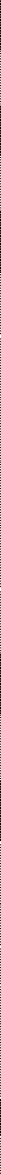 Semnătura,FIŞĂ DE LICHIDAREDecanatDirecţia Servicii Studenţeşti (T 19) Biblioteca FacultatiiBiblioteca Centrală Universitară “Mihai Eminescu” Biblioteca “Gheorghe Asachi”IaşiBibilioteca AcademieiCămine: T1-2, T5-6, T7-8, T9, T11, T12, T13, T14, T15, T16 T18, T19, T20, T21(se va lua viză numai de la căminele unde s-a locuit)Îndrumător proiectAm primit diploma de bacalaureat şi adeverinţa de absolvire,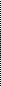 Angajat la firma ...........................................................................(Fişa de lichidare se aduce după susţinerea lucrării de licentă/diz